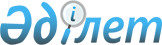 О некоторых вопросах типовой структуры местного государственного управления Республики Казахстан и лимитов штатной численности местных исполнительных органовПостановление Правительства Республик Казахстан от 27 декабря 2005 года N 1294

      В соответствии с  Бюджетным  кодексом Республики Казахстан от 24 апреля 2004 года и Законом Республики Казахстан от 23 января 2001 года " О местном  государственном управлении в Республике Казахстан" Правительство Республики Казахстан  ПОСТАНОВЛЯЕТ: 

      1. Внести в некоторые решения Правительства Республики Казахстан следующие изменения и дополнения: 

      1) утратил силу постановлением Правительства РК от 23.10.2009 № 1654;

      2) в  постановлении  Правительства Республики Казахстан от 15 декабря 2004 года N 1324 "О некоторых вопросах утверждения лимитов штатной численности местных исполнительных органов" (САПП Республики Казахстан, 2004 г., N 49, ст. 627): 

      в приложении 1 к указанному постановлению: 

      в графе "Всего, штатная численность* (ед.)": 

      в строке "Акмолинская" цифры "3544" заменить цифрами "3628"; 

      в строке "Актюбинская" цифры "2665" заменить цифрами "2727"; 

      в строке "Алматинская" цифры "4171" заменить цифрами "4252"; 

      в строке "Атырауская" цифры "1720" заменить цифрами "1758"; 

      в строке "Восточно-Казахстанская" цифры "4481" заменить цифрами "4559"; 

      в строке "Жамбылская" цифры "3014" заменить цифрами "3071"; 

      в строке "Западно-Казахстанская" цифры "2586" заменить цифрами "2649"; 

      в строке "Карагандинская" цифры "3874" заменить цифрами "3938"; 

      в строке "Костанайская" цифры "3811" заменить цифрами "3900"; 

      в строке "Кызылординская" цифры "2035" заменить цифрами "2078"; 

      в строке "Мангистауская" цифры "1162" заменить цифрами "1223"; 

      в строке "Павлодарская" цифры "3179" заменить цифрами "3236"; 

      в строке "Северо-Казахстанская" цифры "2998" заменить цифрами "3066"; 

      в строке "Южно-Казахстанская" цифры "4456" заменить цифрами "4539"; 

      в строке "г. Алматы" цифры "1777" заменить цифрами "1789"; 

      в строке "г. Астана" цифры "996" заменить цифрами "1011"; 

      в строке "ИТОГО:" цифры "46469" заменить цифрами "47424". 

      2. Акимам областей, городов Астаны и Алматы: 

      1) привести свои акты в соответствие с настоящим постановлением; 

      2) рекомендовать в установленном законодательством порядке обеспечить перевод сотрудников территориальных подразделений Агентства Республики Казахстан по управлению земельными ресурсами, Комитета по делам строительства и жилищно-коммунального хозяйства Министерства индустрии и торговли и Министерства сельского хозяйства Республики Казахстан в соответствующие подразделения местных исполнительных органов; 

      3) принять иные меры, вытекающие из настоящего постановления. 

      3. Центральным государственным органам: 

      1) направить акимам областей, городов Астаны и Алматы рекомендуемую структуру департаментов (управлений, отделов) согласованную с Министерством экономики и бюджетного планирования Республики Казахстан с учетом внесенных изменений и дополнений в типовую структуру, а также разграничением полномочий между уровнями государственного управления; 

      2) обеспечить передачу соответствующей документационной, информационной, материально-технической базы от территориальных подразделений местным исполнительным органам; 

      3) провести соответствующую разъяснительную работу с местными исполнительными органами по организации деятельности создаваемых или реорганизуемых структурных подразделений акиматов с учетом разграничения полномочий между уровнями государственного управления; 

      4) принять иные меры, вытекающие из настоящего постановления. 

      4. Настоящее постановление вводится в действие с 1 января 2006 года.        Премьер-Министр 

      Республики Казахстан 
					© 2012. РГП на ПХВ «Институт законодательства и правовой информации Республики Казахстан» Министерства юстиции Республики Казахстан
				